T.CKARABAĞLAR KAYMAKAMLIĞIŞEHİT YAHYA EFİLOĞLU İMAM HATİP ORTAOKULU MÜDÜRLÜĞÜ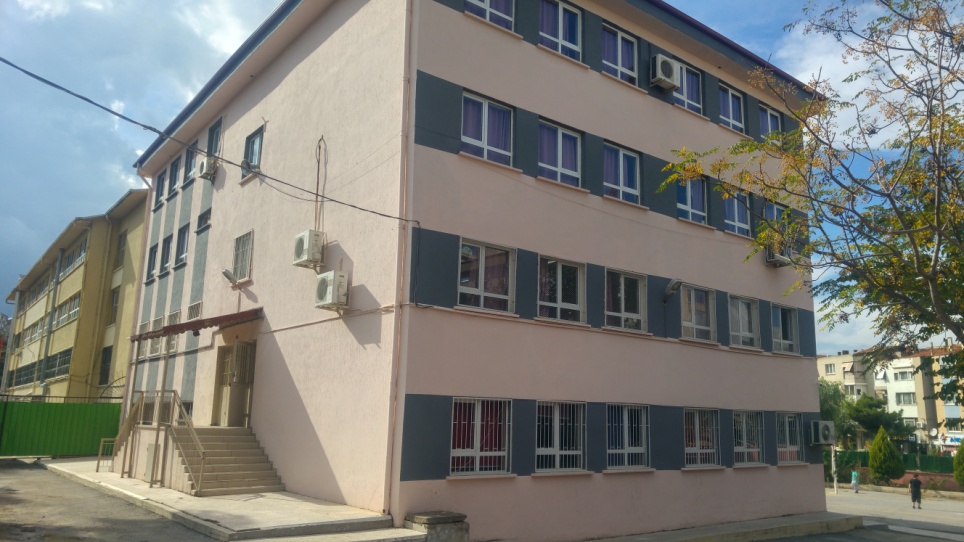 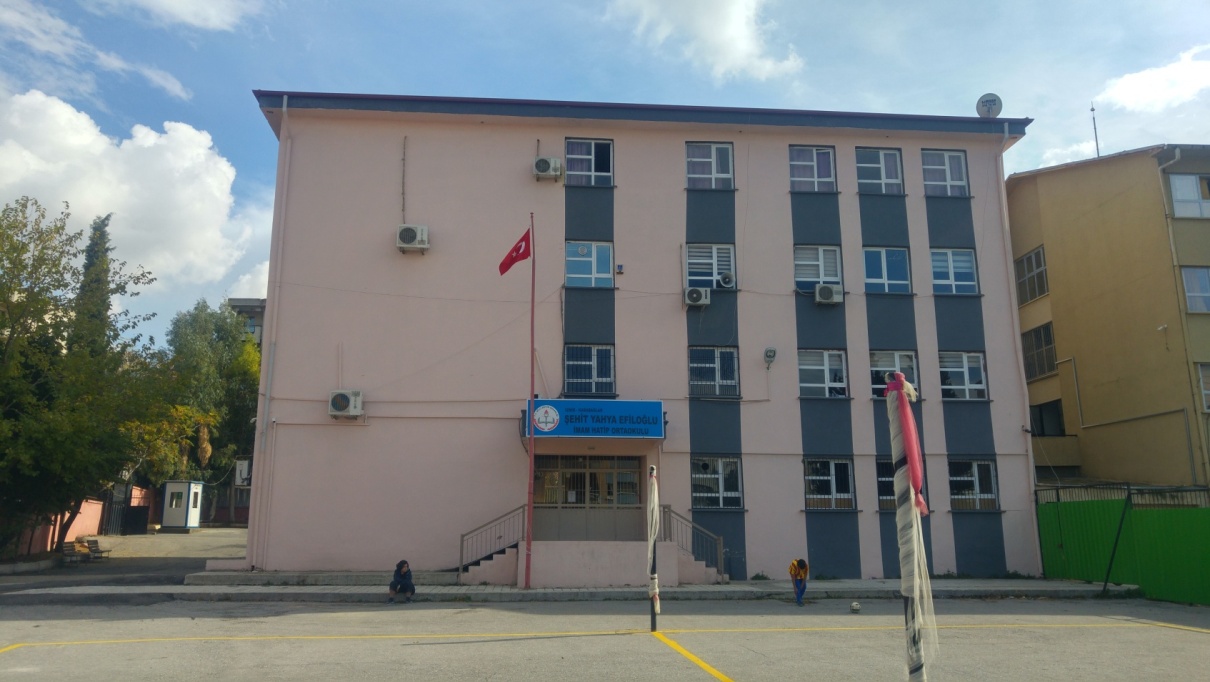 2019-2023 STRATEJİK PLANI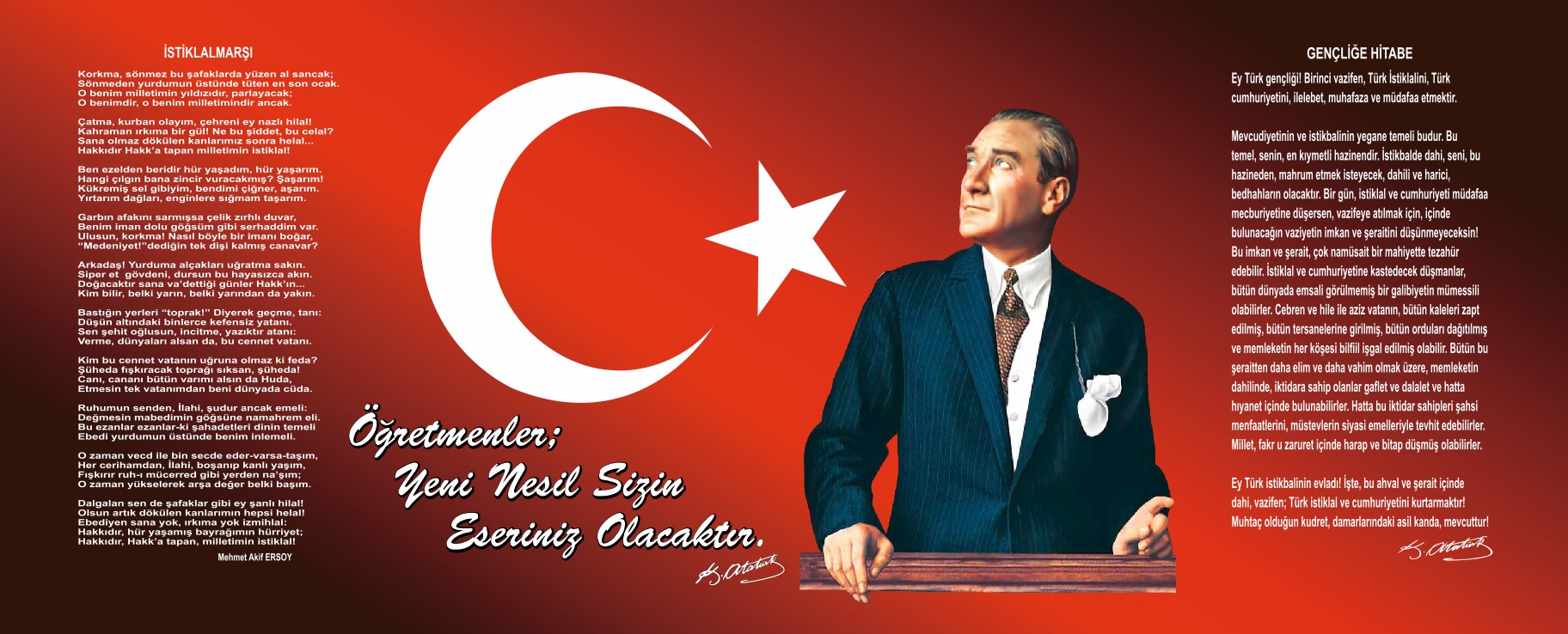 Okul Müdürünün Sunuşu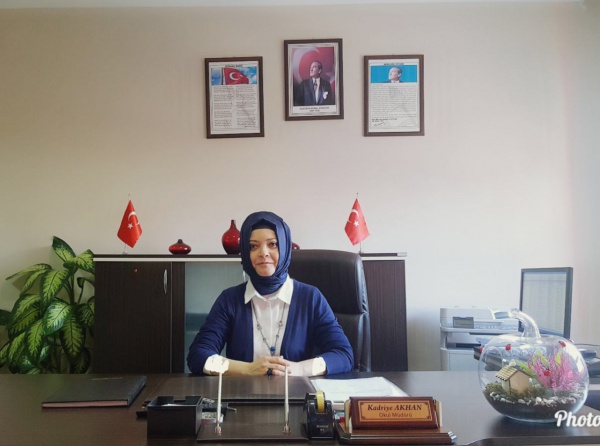 Okul gelişim sürecinin başarılı ve amacına uygun olarak yürütülmesindeki en büyük etken; okul yönetiminin inancı, desteği ve okul toplumunun okul gelişim çalışmalarının yararına inanmasıdır. Ülkesine ve çevresine yararlı, yaratıcı ve pozitif düşünen, bilimsel bakış açısıyla geleceğe yön veren, Atatürk ilke ve inkılâplarına bağlı, bilgili, çalışkan, yeteneklerini tanıyan ve geliştiren, kişisel özellikleriyle günümüz ihtiyaçlarını birleştiren bireyler yetiştirmenin temel şartı, sürekli gelişimin anahtarı olan Stratejik Planlamadır.Okulumuz, daha iyi bir eğitim seviyesine ulaşmak düşüncesiyle sürekli yenilenmeyi ve kalite kültürünü kendisine ilke edinmeyi amaçlamaktadır. Kalite kültürü oluşturmak için eğitim ve öğretim başta olmak üzere insan kaynakları ve kurumsallaşma, sosyal faaliyetler, alt yapı, toplumla ilişkiler ve kurumlar arası ilişkileri kapsayan 2019- 2023 stratejik planı hazırlanmıştır.Şehit Yahya Efiloğlu İmam Hatip Ortaokulu olarak en büyük amacımız, yalnızca ortaokulu bitirmiş gençler yetiştirmek değil, girdikleri her türlü ortamda çevresindekilere ışık tutan, hayata hazır, hayatı aydınlatan, bizleri daha da ileriye götürecek gençler yetiştirmektir. İdare ve öğretmen kadrosuyla bizler çağa ayak uydurmuş, yeniliklere açık, Türkiye Cumhuriyeti’ni daha da yükseltecek gençler yetiştirmeyi ilke edinmiş bulunmaktayız.Şehit Yahya Efiloğlu İmam Hatip Ortaokulu 2019-2023Stratejik Planında belirtilen amaç ve hedeflere ulaşmamızın Okulumuzun gelişme ve kurumsallaşma süreçlerine önemli katkılar sağlayacağına inanmaktayız.      Okulumuzun 2019-2023 Stratejik Planının hazırlanmasında emeği geçen bütün arkadaşlarıma teşekkür ederim.Kadriye AKHANOkul MüdürüİçindekilerSunuş	3İçindekiler	4BÖLÜM I: GİRİŞ ve PLAN HAZIRLIK SÜRECİ	5BÖLÜM II: DURUM ANALİZİ	6Okulun Kısa Tanıtımı 	6Okulun Mevcut Durumu: Temel İstatistikler	7PAYDAŞ ANALİZİ	12GZFT (Güçlü, Zayıf, Fırsat, Tehdit) Analizi	16Gelişim ve Sorun Alanları	19BÖLÜM III: MİSYON, VİZYON VE TEMEL DEĞERLER	20MİSYONUMUZ 	20VİZYONUMUZ 	20    TEMEL DEĞERLERİMİZ 	21BÖLÜM IV: AMAÇ, HEDEF VE EYLEMLER	22TEMA I: EĞİTİM VE ÖĞRETİME ERİŞİM	22TEMA II: EĞİTİM VE ÖĞRETİMDE KALİTENİN ARTIRILMASI	23TEMA III: KURUMSAL KAPASİTE	25V. BÖLÜM: MALİYETLENDİRME	.28VI. BÖLÜM: iZLEME VE DEĞERLENDİRME	29BÖLÜM I: GİRİŞ ve PLAN HAZIRLIK SÜRECİ                                                   2019-2023 dönemi stratejik plan hazırlanması süreci Üst Kurul ve Stratejik Plan Ekibinin oluşturulması ile başlamıştır. Ekip tarafından oluşturulan çalışma takvimi kapsamında ilk aşamada durum analizi çalışmaları yapılmış ve durum analizi aşamasında paydaşlarımızın plan sürecine aktif katılımını sağlamak üzere paydaş anketi, toplantı ve görüşmeler yapılmıştır.Durum analizinin ardından geleceğe yönelim bölümüne geçilerek okulumuzun amaç, hedef, gösterge ve eylemleri belirlenmiştir. Çalışmaları yürüten ekip ve kurul bilgileri altta verilmiştir.STRATEJİK PLAN ÜST KURULUBÖLÜM II: DURUM ANALİZİDurum analizi bölümünde okulumuzun mevcut durumu ortaya konularak neredeyiz sorusuna yanıt bulunmaya çalışılmıştır. Bu kapsamda okulumuzun kısa tanıtımı, okul künyesi ve temel istatistikleri, paydaş analizi ve görüşleri ile okulumuzun Güçlü Zayıf Fırsat ve Tehditlerinin (GZFT) ele alındığı analize yer verilmiştir.Okulun Kısa TanıtımıOkulumuz İzmir Karabağlar İlçesi Bahçelievler Mahallesi’nde bulunmaktadır. 2017-2018 eğitim-öğretim yılında 40 öğrencisiyle eğitim öğretime başlayan okulumuz bünyesinde sadece 5. 6. ve 7. Sınıf öğrencileri olduğu için ilk sene mezun vermemiştir.2018- 2019 Eğitim öğretim yılında ise öğrenci sayımız yüzde 67 artarak 59 olmuştur. Okulumuz, şehrin her yerinden metro ve otobüs gibi toplu taşıma araçlarıyla rahatlıkla ulaşılabilen merkezi bir konumdadır. 12 dersliğe sahip olan okulumuzun bünyesinde bir mescit ve bir de çok amaçlı salon bulunmakta olup dersliklerimizin tamamında etkileşimli tahta vardır. Okulumuz ilimizde ve ilçemizde düzenlenen hizmetiçi eğitim faaliyetlerinde kurs merkezi olarak da hizmet vermektedir.  Öğrencilerimiz mesleki uygulamalar kapsamında okulumuzun mescidinde meslek öğretmenleri nezaretinde pratik yapmakta olup il ve ilçe çapında düzenlenen Kur’an-ı Kerim’i güzel okuma, ezan okuma ve benzeri yarışmalara katılmaktadır. Okulumuz öğrencilerinden 2019 yılında hentbol ve futbol branşlarında okul takımı oluşturulmuş olup il ve ilçe çapında düzenlenen müsabakalarda okulumuz temsil edilmektedir.Okulun Mevcut Durumu: Temel İstatistiklerOkul KünyesiOkulumuzun temel girdilerine ilişkin bilgiler altta yer alan okul künyesine ilişkin tabloda yer almaktadır.Temel Bilgiler Tablosu- Okul KünyesiÇalışan BilgileriOkulumuzun çalışanlarına ilişkin bilgiler altta yer alan tabloda belirtilmiştir.Çalışan Bilgileri TablosuOkulumuz Bina ve Alanları	Okulumuzun binası ile açık ve kapalı alanlarına ilişkin temel bilgiler altta yer almaktadır.Okul Yerleşkesine İlişkin Bilgiler:Sınıf ve Öğrenci BilgileriOkulumuzda yer alan sınıfların öğrenci sayıları alttaki tabloda verilmiştir.Donanım ve Teknolojik Kaynaklarımız     Teknolojik kaynaklar başta olmak üzere okulumuzda bulunan çalışır durumdaki donanım malzemesine ilişkin bilgiye alttaki tabloda yer verilmiştir.Teknolojik Kaynaklar Tablosu:Gelir ve Gider BilgisiOkulumuzun genel bütçe ödenekleri, okul aile birliği gelirleri ve diğer katkılarda dâhil olmak üzere gelir ve giderlerine ilişkin son iki yıl gerçekleşme bilgileri alttaki tabloda verilmiştir.PAYDAŞ ANALİZİKurumumuzun temel paydaşları öğrenci, veli ve öğretmen olmakla birlikte eğitimin dışsal etkisi nedeniyle okul çevresinde etkileşim içinde olunan geniş bir paydaş kitlesi bulunmaktadır. Paydaşlarımızın görüşleri anket, toplantı, dilek ve istek kutuları, elektronik ortamda iletilen önerilerde dâhil olmak üzere çeşitli yöntemlerle sürekli olarak alınmaktadır.Paydaş anketlerine ilişkin ortaya çıkan temel sonuçlara altta yer verilmiştirÖğrenci Anketi Sonuçları:Ankete 59 öğrenciden 57 si katılmıştır.Öğretmen Anketi Sonuçları:                                                                                             Ankete 6 öğretmenin tamamı katılmıştır.Veli Anketi Sonuçları:Ankete 56 öğrenci velisinden 47 si katılmıştır. GZFT (Güçlü, Zayıf, Fırsat, Tehdit) Analizi    Okulumuzun temel istatistiklerinde verilen okul künyesi, çalışan bilgileri, bina bilgileri, teknolojik kaynak bilgileri ve gelir gider bilgileri ile paydaş anketleri sonucunda ortaya çıkan sorun ve gelişime açık alanlar iç ve dış faktör olarak değerlendirilerek GZFT tablosunda belirtilmiştir. Dolayısıyla olguyu belirten istatistikler ile algıyı ölçen anketlerden çıkan sonuçlar tek bir analizde birleştirilmiştir.Kurumun güçlü ve zayıf yönleri donanım, malzeme, çalışan, iş yapma becerisi, kurumsal iletişim gibi çok çeşitli alanlarda kendisinden kaynaklı olan güçlülükleri ve zayıflıkları ifade etmektedir ve ayrımda temel olarak okul müdürü/müdürlüğü kapsamından bakılarak iç faktör ve dış faktör ayrımı yapılmıştır. İçsel FaktörlerDışsal FaktörlerGelişim ve Sorun AlanlarımızBÖLÜM III: MİSYON, VİZYON VE TEMEL DEĞERLER    Okul Müdürlüğümüzün Misyon, vizyon, temel ilke ve değerlerinin oluşturulması kapsamında öğretmenlerimiz, öğrencilerimiz, velilerimiz, çalışanlarımız ve diğer paydaşlarımızdan alınan görüşler, sonucunda stratejik plan hazırlama ekibi tarafından oluşturulan Misyon, Vizyon, Temel Değerler; Okulumuz üst kurulana sunulmuş ve üst kurul tarafından onaylanmıştır.MİSYONUMUZ  Türkiye Cumhuriyeti´ne karşı görev ve sorumluluklarını bilen, milletine, ailesine ve okuluna dair yükümlülüklerinin bilincinde olan ve bunları davranış haline getiren, manevi ve kültürel değerlerine bağlı, özgür ve bilimsel dünya görüşüne sahip, kişiliği, karakteri ve duruşu sağlam, olayları ve durumları analiz edip sentezleyebilen, farkındalıkları yüksek bireyler yetiştirmektir.VİZYONUMUZMilli ve manevi değerlere sahip, geleceği geçmişin birikimiyle kucaklayan, özgün ve etkin bireyler yetiştirmek.TEMEL DEĞERLERİMİZBÖLÜM IV: AMAÇ, HEDEF VE EYLEMLERTEMA I: EĞİTİM VE ÖĞRETİME ERİŞİMStratejik Amaç 1: Çağın gerektirdiği ve bireylerin ihtiyaç duyduğu kişisel, sosyal, mesleki bilgi, beceri ve donanımı sağlayıcı eğitim-öğretim ortamlarına erişimi ve bunun devamını sağlamak.Stratejik Hedef 1.1. Okulumuzun öğrenci sayısı arttırılacaktır.Stratejik Hedef 1.2. Öğrencilerin uyum ve devamsızlık sorunları çözülecektir.TEMA II: EĞİTİM VE ÖĞRETİMDE KALİTENİN ARTIRILMASIStratejik Amaç 2: Öğrencilerimizin gelişmiş dünyaya uyum sağlayacak şekilde donanımlı bireyler olabilmesi için eğitim ve öğretimde kaliteyi arttırmak.Stratejik Hedef 2.1. Öğrenme kazanımlarını takip eden bir yönetim anlayışı ile öğrencilerimizin akademik başarıları ve sosyal faaliyetlere etkin katılımı artırılacaktır.Stratejik Hedef 2.2. Etkin bir rehberlik anlayışıyla eğitimde kaliteyi ve öğrenci başarısını arttırmak amacıyla veliler bilgilendirilip bilinçlendirilecektir.TEMA III: KURUMSAL KAPASİTEStratejik Amaç 3: Eğitim ve öğretim faaliyetlerinin daha nitelikli olarak verilebilmesi için okulumuzun kurumsal kapasitesi güçlendirilecektir. Stratejik Hedef 3.1.  Öğrencilerimizin okul servisi ihtiyacı giderilecektir.Stratejik Hedef 3.2. Öğrenci ve çalışan güvenliği için okul kamera sisteminin verimli bir şekilde çalışması sağlanacaktır.Stratejik Hedef 3.3. Okul çalışanlarının motivasyonu ve verimliliği arttırılacaktır.V. BÖLÜM: MALİYETLENDİRME 2019-2023 Stratejik Planı Faaliyet/Proje Kaynak Tablosu:2019-2023 Stratejik Planı Faaliyet\Proje Maliyetlendirme Tablosu:VI. BÖLÜM: İZLEME VE DEĞERLENDİRME    Okulumuz Stratejik Planı izleme ve değerlendirme çalışmalarında 5 yıllık Stratejik Planın izlenmesi ve 1 yıllık gelişim planın izlenmesi olarak ikili bir ayrıma gidilecektir.     Stratejik planın izlenmesinde 6 aylık dönemlerde izleme yapılacak denetim birimleri, il ve ilçe millî eğitim müdürlüğü ve Bakanlık denetim ve kontrollerine hazır halde tutulacaktır.    Yıllık planın uygulanmasında yürütme ekipleri ve eylem sorumlularıyla aylık ilerleme toplantıları yapılacaktır. Toplantıda bir önceki ayda yapılanlar ve bir sonraki ayda yapılacaklar görüşülüp karara bağlanacaktır. Üst Kurul BilgileriÜst Kurul BilgileriEkip BilgileriEkip BilgileriAdı SoyadıUnvanıAdı SoyadıUnvanıKadriye AKHANOkul MüdürüFigen SÖYLEMEZÖğretmenErtuğrul Necip AKÇAMüdür YardımcısıFiliz DİLEKÖğretmenMesude KAYAÖğretmenHavva SARIYARÖğretmenSafiye BAŞOkul Aile Birliği BaşkanıMetin YILDIZÖğretmenDemet BİLENOkul Aile Birliği Üyesiİbrahim AKBAYIRÖğrenci Velisiİli: İzmirİli: İzmirİli: İzmirİli: İzmirİlçesi: Karabağlarİlçesi: Karabağlarİlçesi: Karabağlarİlçesi: KarabağlarAdres:Bahçelievler Mah. 371 Sokak No:2 Karabağlar/İzmirBahçelievler Mah. 371 Sokak No:2 Karabağlar/İzmirBahçelievler Mah. 371 Sokak No:2 Karabağlar/İzmirCoğrafi Konum (link):Coğrafi Konum (link):https://tinyurl.com/y6fo7wshhttps://tinyurl.com/y6fo7wshTelefon Numarası: 023226224340232262243402322622434Faks Numarası:Faks Numarası:e- Posta Adresi:sehityahaefiloglu@gmail.comsehityahaefiloglu@gmail.comsehityahaefiloglu@gmail.comWeb sayfası adresi:Web sayfası adresi:sehityahyaefilogluiho.meb.k12.trsehityahyaefilogluiho.meb.k12.trKurum Kodu:763927763927763927Öğretim Şekli:Öğretim Şekli:Tam GünTam GünOkulun Hizmete Giriş Tarihi: 25/08/2017Okulun Hizmete Giriş Tarihi: 25/08/2017Okulun Hizmete Giriş Tarihi: 25/08/2017Okulun Hizmete Giriş Tarihi: 25/08/2017Toplam Çalışan Sayısı:Toplam Çalışan Sayısı:1616Öğrenci Sayısı:Kız00Öğretmen SayısıKadın99Öğrenci Sayısı:Erkek5959Öğretmen SayısıErkek33Öğrenci Sayısı:Toplam5959Öğretmen SayısıToplam1212Derslik Başına Düşen Öğrenci SayısıDerslik Başına Düşen Öğrenci SayısıDerslik Başına Düşen Öğrenci Sayısı15Şube Başına Düşen Öğrenci SayısıŞube Başına Düşen Öğrenci SayısıŞube Başına Düşen Öğrenci Sayısı15Öğretmen Başına Düşen Öğrenci SayısıÖğretmen Başına Düşen Öğrenci SayısıÖğretmen Başına Düşen Öğrenci Sayısı9Şube Başına 30’dan Fazla Öğrencisi Olan Şube SayısıŞube Başına 30’dan Fazla Öğrencisi Olan Şube SayısıŞube Başına 30’dan Fazla Öğrencisi Olan Şube Sayısı0Öğrenci Başına Düşen Toplam Gider MiktarıÖğrenci Başına Düşen Toplam Gider MiktarıÖğrenci Başına Düşen Toplam Gider Miktarı118 TL.Öğretmenlerin Kurumdaki Ortalama Görev SüresiÖğretmenlerin Kurumdaki Ortalama Görev SüresiÖğretmenlerin Kurumdaki Ortalama Görev Süresi1 yılUnvanErkekKadınToplamOkul Müdürü ve Müdür Yardımcısı112Sınıf Öğretmeni000Branş Öğretmeni3912Rehber Öğretmen000İdari Personel000Yardımcı Personel022Güvenlik Personeli000Toplam Çalışan Sayıları41216Okul Bölümleri Okul Bölümleri Özel AlanlarVarYokOkul Kat Sayısı3Çok Amaçlı SalonxDerslik Sayısı12Çok Amaçlı SahaxDerslik Alanları (m2)47KütüphanexKullanılan Derslik Sayısı4Fen LaboratuvarıxŞube Sayısı4Bilgisayar Laboratuvarıxİdari Odaların Alanı (m2)48İş AtölyesixÖğretmenler Odası (m2)48Beceri AtölyesixOkul Oturum Alanı (m2)317,52PansiyonxOkul Bahçesi (Açık Alan)(m2)720Okul Kapalı Alan (m2)1270Sanatsal, bilimsel ve sportif amaçlı toplam alan (m2)0Kantin (m2)46,92Tuvalet Sayısı4SINIFIKızErkekToplam5/A014146/A013137/A020208/A01212Akıllı Tahta Sayısı13TV Sayısı1Masaüstü Bilgisayar Sayısı5Yazıcı Sayısı4Taşınabilir Bilgisayar Sayısı0Fotokopi Makinesi Sayısı1Projeksiyon Sayısı1İnternet Bağlantı Hızı16MbpsYıllarGelir MiktarıGider Miktarı20177634 TL6762 TL20184660 TL.3600 TL.Sıra NoMADDELERKATILMA DERECESİKATILMA DERECESİKATILMA DERECESİKATILMA DERECESİKATILMA DERECESİSıra NoMADDELERKesinlikle       KatılıyorumKatılıyorumKararsızımKısmen                                KatılıyorumKatılmıyorum1Öğretmenlerimle ihtiyaç duyduğumda rahatlıkla görüşebilirim.5032202Okul müdürü ile ihtiyaç duyduğumda rahatlıkla konuşabiliyorum.4644303Okulun rehberlik servisinden yeterince yararlanabiliyorum.00371374Okula ilettiğimiz öneri ve isteklerimiz dikkate alınır.41143405Okulda kendimi güvende hissediyorum.5511006Okulda öğrencilerle ilgili alınan kararlarda bizlerin görüşleri alınır.38102707Öğretmenler yeniliğe açık olarak derslerin işlenişinde çeşitli yöntemler kullanmaktadır.4755008Derslerde konuya göre uygun araç gereçler kullanılmaktadır.5052009Teneffüslerde ihtiyaçlarımı giderebiliyorum.55200010Okulun içi ve dışı temizdir.56100011Okulun binası ve diğer fiziki mekânlar yeterlidir.57000012Okul kantininde satılan malzemeler sağlıklı ve güvenlidir.56100013Okulumuzda yeterli miktarda sanatsal ve kültürel faaliyetler düzenlenmektedir.3512325Sıra NoMADDELERKATILMA DERECESİKATILMA DERECESİKATILMA DERECESİKATILMA DERECESİKATILMA DERECESİSıra NoMADDELERKesinlikle KatılıyorumKatılıyorumKararsızım                       Kısmen KatılıyorumKatılmıyorum1Okulumuzda alınan kararlar, çalışanların katılımıyla alınır.600002Kurumdaki tüm duyurular çalışanlara zamanında iletilir.600003Her türlü ödüllendirmede adil olma, tarafsızlık ve objektiflik esastır.600004Kendimi, okulun değerli bir üyesi olarak görürüm.600005Çalıştığım okul bana kendimi geliştirme imkânı tanımaktadır.420006Okul, teknik araç ve gereç yönünden yeterli donanıma sahiptir.510007Okulda çalışanlara yönelik sosyal ve kültürel faaliyetler düzenlenir.411008Okulda öğretmenler arasında ayrım yapılmamaktadır.600009Okulumuzda yerelde ve toplum üzerinde olumlu etki bırakacak çalışmalar yapmaktadır.4210010Yöneticilerimiz, yaratıcı ve yenilikçi düşüncelerin üretilmesini teşvik etmektedir.4120011Yöneticiler, okulun vizyonunu, stratejilerini, iyileştirmeye açık alanlarını vs. çalışanlarla paylaşır.4020012Okulumuzda sadece öğretmenlerin kullanımına tahsis edilmiş yerler yeterlidir.6000013Alanıma ilişkin yenilik ve gelişmeleri takip eder ve kendimi güncellerim.60000Sıra NoMADDELERKATILMA DERECESİKATILMA DERECESİKATILMA DERECESİKATILMA DERECESİKATILMA DERECESİSıra NoMADDELERKesinlikle KatılıyorumKatılıyorumKararsızımKısmen KatılıyorumKatılmıyorum1İhtiyaç duyduğumda okul çalışanlarıyla rahatlıkla görüşebiliyorum.2825202Bizi ilgilendiren okul duyurularını zamanında öğreniyorum. 3565103Öğrencimle ilgili konularda okulda rehberlik hizmeti alabiliyorum.2015102104Okula ilettiğim istek ve şikâyetlerim dikkate alınıyor. 3282505Öğretmenler yeniliğe açık olarak derslerin işlenişinde çeşitli yöntemler kullanmaktadır.2993426Okulda yabancı kişilere karşı güvenlik önlemleri alınmaktadır. 4133007Okulda bizleri ilgilendiren kararlarda görüşlerimiz dikkate alınır. 26164108E-Okul Veli Bilgilendirme Sistemi ile okulun internet sayfasını düzenli olarak takip ediyorum.22613609Çocuğumun okulunu sevdiğini ve öğretmenleriyle iyi anlaştığını düşünüyorum.41420010Okul, teknik araç ve gereç yönünden yeterli donanıma sahiptir.341021011Okul her zaman temiz ve bakımlıdır.44200012Okulun binası ve diğer fiziki mekânlar yeterlidir.47000013Okulumuzda yeterli miktarda sanatsal ve kültürel faaliyetler düzenlenmektedir.1951229Güçlü YönlerZayıf Yönler*Öğrencilerin paylaşımcı ve yardımsever olmaları *Öğrencilerin okul kurallarına önemli ölçüde dikkat etmeleri*Öğretmenlerin çalışkan, dinamik ve enerjik olmaları, görev ve sorumluluklarını titizlikle yerine getirmeleri*Çalışanların kendini güvende hissetmeleri*Kendini geliştiren, gelişime açık ve teknolojiyi kullanabilen öğretmenlerin olması,*Velilerin eğitimin önemine ve gerekliliğine inanmaları*Velilerin okulun küçük tadilat ve onarım sorunlarıyla ilgilenmeleri*Okulumuzun merkezi bir konumda ve ulaşımın rahat olması *Okulumuzun temiz ve düzenli olması*Okulumuzda çok amaçlı salonunun olması*Sınıf mevcutlarının standardın altında olması*Okul Bahçesinin geniş ve güvenli olması*Yönetimde demokratik adil ve eşitlikçi bir anlayış sergilenmesi*Yönetimin yasa ve yönetmeliklere bağlı olması*Kararların, öğretmenlerle birlikte alınması*Karşılıklı saygı ve nezaket kuralları içinde iş birliğine dayalı samimi ve etkili bir iletişimin olması*Ders çalışmada ve verilen görevleri yapmada isteksiz davranılması*Kitap Okuma alışkanlığının istene düzeyde olmaması*Hizmet içi ve mesleki gelişim faaliyetlerine istekli ve gönüllü öğretmenlerin yetersiz olması*Kadrolu yardımcı hizmetli olmaması.*Veli toplantılarına ve öğretmen- veli görüşmelerine velilerce gerekli hassasiyetin gösterilmemesi*Velilerin genelde ekonomik yönden zayıf olması.*Veli eğitim durumlarının yetersiz olması*Okul önündeki geniş caddenin öğrencilerin karşıdan karşıya geçişinde risk oluşturması*Okul bahçesinin yeşillendirilmesinde ve düzenlenmesindeki yetersizlikler*Mevcut donanımların bakım ve onarımlarında güçlükler yaşanması*Güvelik kameralarından bazılarının çalışmaması,*Okul-Aile Birliği gelirinin az olması*Okul gelirinin okulun ihtiyaçları karşısında yetersiz kalması*Sosyal kültürel ve sportif faaliyetlerin düzenlenmesinde maddi imkansızlıklar yaşanması*Çalışanlarının tümü kuruma yeni atandığı için okulda tanışma ve kaynaşma sürecinin yaşanmasıFırsatlarTehditler*Ders müfredatlarının ve içeriklerinin güncellenip yenilenmesi*Ders kitaplarının Bakanlığımızca ücretsiz dağıtılması*Toplumumuzun milli ve manevi değerleriyle okul misyonunun örtüşmesi *İmam hatip okullarına karşı toplumumuzun teveccühü *Fatih projesi hizmetiçi eğitim faaliyetlerinin düzenlenmesi*İnternetin yaygınlaşmasıyla birlikte Eba ve Dyned in etkin bir şekilde kullanılabilmesi*Sanatsal, Kültürel ve Sportif faaliyetlere kolayca erişebilme imkânının olması*Şehir merkezi olmasına rağmen hava kirliliğinin yaşanmaması*Karşılıklı saygı ve nezaket kuralları içinde iş birliğine dayalı samimi ve etkili bir iletişimin olması*Ortaöğretime geçişte yapılan sistem-sınav değişiklikleri*Sivil toplum kuruluşları ve hayırseverlerden beklenen geri dönüşlerin olmaması*Bazı kimselerde kurum kimliğine karşı önyargıların olması*Teknolojik araç ve gereçlerin aşırı ve bilinçsiz kullanımının sağlık sorunlarına yol açması*Teknolojik araçların amacı dışında kullanılması*Öğrenci yaptırımları ve okul güvenliği konusunda mevzuat ve yönetmeliklerin yetersiz olması*Çalışanların tamamının kuruma yeni atanması dolayısıyla kurum çalışanları arasında tanışma ve kaynaşma sürecinin tamamlanamaması1.TEMA: EĞİTİM VE ÖĞRETİME ERİŞİM1.TEMA: EĞİTİM VE ÖĞRETİME ERİŞİM1Okulun kapasitesi daha çok sayıda öğrenciye kaliteli eğitim verebilme potansiyeline sahip olduğu halde öğrenci mevcudunun az olması2Farklı okullardan gelen öğrencilerin yeni okul ve yeni bir ortamla karşılaşmaları sonucu ortaya çıkan uyum sorunları2.TEMA: EĞİTİM VE ÖĞRETİMDE KALİTE2.TEMA: EĞİTİM VE ÖĞRETİMDE KALİTE1Öğrencilerin başarılı olabilmek için gereken azim ve gayreti göstermemeleri. Görev ve sorumluluklarına karşı kayıtsız kalmaları2Okulun; eğitimin yararını bilen, gerekliliğini önemseyen ancak çocuklarının eğitim-öğretim sürecinde kendilerinin nasıl bir rol oynayacaklarının bilincinde olmayan bir veli potansiyeline sahip olması3.TEMA: KURUMSAL KAPASİTE3.TEMA: KURUMSAL KAPASİTE1Öğrencilerin okula  ulaşım sorunları2Okulun metropol bir şehrin merkezi bir konumunda bulunmasından ötürü oluşabilecek güvenlik riskleri3Okulun yeni açılması ve çalışanların tamamının okula yeni atanmasından okulun kurumsal iletişiminin ve kurumsal kültürün yeni yeni oluşmaya başlamasıAtatürk ilke ve inkılâplarına bağlı kalmakVatanımızı ve milletimizi canımızdan çok sevmekMilli manevi ve kültürel değerlerimize sahip çıkmakÇalışıp, üretmek durmadan ilerlemekAkla ve bilime önem vermekDilimizi doğru ve güzel kullanmakTarihimizle gurur duymakDoğaya ve canlılara zarar vermemekNoPERFORMANS GÖSTERGESİMevcutHEDEFHEDEFHEDEFHEDEFHEDEFNoPERFORMANS GÖSTERGESİ201820192020202120222023PG.1.1.aOkulun öğrenci sayısal artışı5980105130160200NoEylem Eylem SorumlusuEylem Tarihi1.1.1İlkokul ziyaretleri düzenlenecek. Okul yönetimiHaziran ayının ilk iki haftası1.1.2Broşür afiş vb. çeşitli yollarla okulun tanıtımı yapılacak.Okul yönetimi15 Ağustos-20 EylülNoPERFORMANS GÖSTERGESİMevcutHEDEFHEDEFHEDEFHEDEFHEDEFNoPERFORMANS GÖSTERGESİ201820192020202120222023PG.1.2.aOkula yeni başlayan öğrencilerden uyum eğitimine katılma oranı %70%75%80%85%90%90PG.1.2.bBir eğitim ve öğretim döneminde 20 gün ve üzeri özürsüz devamsızlık yapan öğrenci oranı %10%8%6%5%4%3NoEylem Eylem SorumlusuEylem Tarihi1.2.1Oryantasyon öğrencilerini okula alıştırmak ve onlara okulu sevdirmek için küçük hediyeler verilecek birlikte oyunlar oynanacak.Okul yönetimi ve öğretmenlerOryantasyon Haftası1.2.2Devamsızlık yapan öğrencilerin velileri ile özel aylık toplantı ve görüşmeler yapılacak.Okul Müdür Yardımcısı Her ayın 2. haftası1.2.3Devamsız öğrencilerin evlerine veli ziyareti yapılacak.Okul yönetimi ve öğretmenlerHer yılın Kasım ve Nisan ayıNoPERFORMANS GÖSTERGESİMevcutHEDEFHEDEFHEDEFHEDEFHEDEFNoPERFORMANS GÖSTERGESİ201820192020202120222023PG.2.1.aYılsonu not ortalaması 70 ve üzeri olan öğrenci%25%27%29%31%33%35PG.2.1.bYılsonu not ortalaması 85 ve üzeri olan öğrenci%20%22%24%26%28%30PG.2.1.cİl ve ilçede yapılacak sanatsal bilimsel kültürel ve sportif faaliyetlere toplam katılım sayısı5811141720NoEylem Eylem SorumlusuEylem Tarihi2.1.1.Destekleme ve yetiştirme kurslarına devam sağlanacaktırOkul yönetimi-öğretmenlerEğitim öğretim yılı boyunca2.1.2İl, ilçe ve yurt çapındaki etkinliklere katılım sağlanacaktır.Okul yönetimi-öğretmenlerEğitim öğretim yılı boyunca     NoPERFORMANS GÖSTERGESİMevcutHEDEFHEDEFHEDEFHEDEFHEDEF     NoPERFORMANS GÖSTERGESİ201820192020202120222023PG.2.2.aVeliler için düzenlenecek seminer sayısı123456NoEylem Eylem SorumlusuEylem Tarihi2.2.1Rehberlik Araştırma Merkezi iş birliğiyle veliler için çeşitli seminerler düzenlenecektir.Okul yönetimiHer yıl Kasım ve Nisan ayının 2. HaftasıNoPERFORMANSGÖSTERGESİMevcutMevcutHEDEFHEDEFHEDEFHEDEFHEDEFNoPERFORMANSGÖSTERGESİ2018201920192020202120222023PG.3.1.aOkula servisle gelecek öğrenci sayısı0151525303540NoEylem İfadesiEylem SorumlusuEylem Tarihi3.1.1.Okul servisini hayata geçirmek için velilerle görüşmeler yapılacaktır.Okul yönetimiEylül 2019NoPERFORMANSGÖSTERGESİMevcutHEDEFHEDEFHEDEFHEDEFHEDEFNoPERFORMANSGÖSTERGESİ201820192020202120222023PG.3.2.aGüvenlik kamerası sayısı91011121313NoEylem İfadesiEylem SorumlusuEylem Tarihi3.2.1Kameraların bakım onarım ve yön ayarları yapılıp kontrol edilecektir.Okul yönetimiHer yıl Eylül ve Şubat ayları3.2.2Daha geniş bir görüş alanı için sisteme yeni kameralar eklenecektirOkul yönetimi2019-2021 yılları arasıNoPERFORMANS GÖSTERGESİMevcutMevcutHEDEFHEDEFHEDEFHEDEFHEDEFNoPERFORMANS GÖSTERGESİ2018201920192020202120222023PG.3.3.a.Çalışanlara yönelik etkinlik sayısı244681011NoEylem İfadesiEylem SorumlusuEylem Tarihi3.3. 1Okuldaki moral ve motivasyonu yükseltip verimi arttırmak amacıyla çalışanlara yönelik kahvaltılar, geziler,  sportif ve kültürel faaliyetler düzenlenecektirOkul yönetimi ve öğretmenlerEğitim ve öğretim yılı süresinceKaynak Tablosu20192020202120222023ToplamKaynak Tablosu20192020202120222023ToplamGenel Bütçe5007501000125015005000Valilikler ve Belediyelerin Katkısı5007501000125015005000Diğer (Okul Aile Birlikleri)6600730080508800960040350TOPLAM7600880010050113001260050350AMAÇ HEDEF NO20192020202120222023Toplam MaliyetAMAÇ 1HEDEF 1.1 1250 1500 1700 2000 2250 8700HEDEF 1.2 1500 1700 1900 2000 2200 9300AMAÇ 2HEDEF 2.1 1500 1700 1900 2100 2250 9450AMAÇ 3HEDEF 3.1HEDEF 3.2 500 700 900 1000 1200 4300HEDEF 3.3 1250 1400 1600 1900 2100 8250TOPLAM60007000800090001000040000